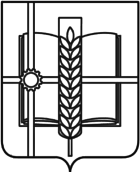 РОССИЙСКАЯ ФЕДЕРАЦИЯРОСТОВСКАЯ ОБЛАСТЬЗЕРНОГРАДСКИЙ РАЙОНМУНИЦИПАЛЬНОЕ ОБРАЗОВАНИЕ«Зерноградское городское поселение»АДМИНИСТРАЦИЯ ЗЕРНОГРАДСКОГО ГОРОДСКОГО ПОСЕЛЕНИЯПОСТАНОВЛЕНИЕот 03.03.2021 № 168 г. ЗерноградОб утверждении отчета о реализации муниципальной программы Зерноградского городского поселения «Молодежь Зернограда» за 2020 годВ соответствии с постановлением Администрации Зерноградского городского поселения от 19.09.2018 № 1063 «Об утверждении Порядка разработки, реализации и оценки эффективности муниципальных программ Зерноградского городского поселения Зерноградского района», постановлением Администрации Зерноградского городского поселения от 03.12.2018 №201 «Об утверждении муниципальной программы Зерноградского городского поселения «Молодежь Зернограда», руководствуясь Уставом муниципального образования «Зерноградское городское поселение» (в ред. в редакции постановления Администрации Зерноградского городского поселения от 30.12.2020 №1031), Администрация Зерноградского городского поселения постановляет:1. Утвердить отчет о реализации муниципальной программы Зерноградского городского поселения «Молодежь Зернограда» за 2020 год согласно приложению.2. Опубликовать настоящее постановление в печатном средстве массовой информации Зерноградского городского поселения «Зерноград официальный» и разместить на официальном сайте Администрации Зерноградского городского поселения в информационно-телекоммуникационной сети «Интернет».Глава Администрации Зерноградского городского поселения			                       А. А. РачковПриложениек постановлению АдминистрацииЗерноградского городского поселенияот 03.03.2021 № 168ОТЧЕТо реализации муниципальной программы Зерноградского городского  поселения «Молодежь Зернограда» по результатам за 2020 годКонкретные результаты,  достигнутые за 2020годМуниципальная программа включает в себя следующие подпрограммы:Подпрограмма 1. «Поддержка молодежных инициатив»», Подпрограмма 2. «Формирование патриотизма в молодежной среде».Программные мероприятия реализовывались с учетом введения Указа Президента Российской Федерации от 2 апреля 2020 года № 239 «О мерах по обеспечению санитарно-эпидемиологического благополучия населения на территории Российской Федерации в связи с распространением новой коронавирусной инфекции (COVID-19)», постановления Правительства Ростовской области от 05.04.2020 № 272 «О мерах по обеспечению санитарно-эпидемиологического благополучия населения на территории Ростовской области в связи с распространением новой коронавирусной инфекции (COVID-19)», распоряжений от  30.10.2020 № 103, от  29.12.2020 № 119 Администрации Зерноградского городского поселения «О внесении изменений в распоряжение  Администрации Зерноградского городского поселения от 03.12.2018 № 201 «Об утверждении муниципальной программы Зерноградского городского поселения «Молодежь Зернограда» в ред. в редакции постановления Администрации Зерноградского городского поселения от 30.12.2020 №1031)2. Результаты реализации основных 
мероприятий подпрограмм муниципальной программыДостижению результатов в 2020 году способствовала реализация муниципальной программы, основных мероприятий подпрограмм, с учетом ограничительных мер в связи с распространением новой короновирусной инфекции (COVID-19).В рамках направления подпрограммы 1 «Поддержка молодежных инициатив» в Зерноградском городском поселении были проведены акции: «Рядом живет пожилой человек»В рамках, которой с волонтерами города были убраны дворовые территории пожилых людей, нуждающихся в помощи. «Спасибо врачи» «Мы против!»- пропаганда здорового образа жизни«Подари добро и радость»- вручение самодельных открыток учителям ветеранам в честь 8 марта.Экологическая акция «Вода России»;Экологическая акция «Где чисто, там и душа радуется!».Также приняли участие в областной волонтерской акции «Мы вместе».В рамках второй подпрограммы «Формирование патриотизма в молодежной среде» были проведены акции:«Голубь мира» «Радость победы»«Говорящие сердца добровольцев» - выступление перед школьниками с целью рассказать о волонтерском движении и его делах, раскрытие понятия «волонтер»Таким образов в отчетный период в рамках программы «Молодежь Зернограда» в условиях пандемии было проведено 10 акций.В рамках реализации основных мероприятий в Зерноградском городском поселении достигнуты следующие результаты:- увеличена численность талантливых молодых людей и лидеров, принимающих участие в мероприятиях по продвижению инициативной и талантливой молодежи;- увеличена численность молодых людей, принимающих участие в мероприятиях по вовлечению в социальную практику и информированию о потенциальных возможностях собственного развития;- увеличена численность молодых людей, принимающих участие в мероприятиях по патриотическому воспитанию, формированию «российской идентичности».3. Анализ факторов, повлиявших на ход реализации муниципальной программыОсновным фактор влияющим на исполнение основных мероприятий программы в 2020 году являются ограничительные меры в связи с новой короновирусной инфекцией COVID-19Сведения об использовании бюджетных ассигнований 
и внебюджетных средств на реализацию муниципальной программыФинансирование Программы осуществляется за счет средств местного бюджета. Всего из бюджета Зерноградского городского поселения на реализацию программных мероприятий в 2020 году предусмотрено 6,00 тыс. рублей, израсходовано –0 тыс. рублейСведения об использовании бюджетных ассигнований и внебюджетных средств на реализацию муниципальной программы приведены в приложении № 1 к настоящему отчету. 5. Сведения о достижении значений показателей (индикаторов) муниципальной программы, подпрограмм муниципальной программыза 2020 годСведения о достижении значений показателей (индикаторов) муниципальной программы, подпрограмм муниципальной программы за год приведены в приложении № 2 к настоящему отчету.6. Информация о внесенных ответственным исполнителем изменениях в муниципальную программуВ течение финансового года изменения в муниципальную программу не вносились.Результаты оценки эффективности реализации муниципальной 
программы в 2020 году, в том числе бюджетной эффективностиОценивая степень достижения запланированных результатов программы можно сделать вывод об эффективной реализации  программы в 2020 году.По итогам 2020 года объемы ассигнований, предусмотренные на реализацию муниципальной программы, соответствуют объемам ассигнований местного бюджета.Средства внебюджетных источников на реализацию основных мероприятий муниципальной программы в 2020 году не привлекались.Результаты реализации мер государственного и правового регулированияМуниципальной программой меры государственного и правового регулирования не предусмотрены.Предложения по дальнейшей реализации муниципальной программыПринимая во внимание, что основные мероприятия муниципальной программы выполнены, значения целевых показателей и индикаторов муниципальной программы в целом достигнуты то, целесообразно продолжить реализацию муниципальной программы.Приложение № 1к отчету о реализации                                                                                        муниципальной программы                                                                        Зерноградского городского  поселения                                                                           «Молодежь Зернограда»                                                                                              по результатам за 2020 годСВЕДЕНИЯоб использовании бюджетных ассигнований Зерноградского городского городского поселения и внебюджетных средств на реализацию муниципальной программы в 2020 годуПриложение № 2к отчету муниципальной программы Зерноградского городского поселения «Молодежь Зернограда» за 2020 годСВЕДЕНИЯ о достижении значений показателей (индикаторов)Приложение № 3к отчету муниципальной программы Зерноградского городского поселения «Молодежь Зернограда» за 2020 годСведенияо выполнении основных мероприятий подпрограмм  и мероприятий муниципальной программы Зерноградского городского поселения «Молодежь Зернограда» за 2020 годПриложение № 4к отчету муниципальной программы Зерноградского городского поселения «Молодежь Зернограда» за 2020 годОТЧЕТоб исполнении плана реализации муниципальной программы Зерноградского городского поселения «Молодежь Зернограда» за отчетный период 12 месяцев 2020 г.СтатусНаименование       муниципальной     программы, подпрограммы муниципальной программы, основного мероприятияИсточники финансированияОбъем расходов, предусмотренных муниципальной программой (тыс. руб.)Фактические расходы (тыс. руб.) 12345Муниципальная программа«Молодежь Зернограда»всего6,000,00Муниципальная программа«Молодежь Зернограда»областной бюджет--Муниципальная программа«Молодежь Зернограда»местный бюджет  6,000,00Подпрограмма 1 «Поддержка молодежных инициатив»всего6,000,00Подпрограмма 1 «Поддержка молодежных инициатив»областной бюджет--Подпрограмма 1 «Поддержка молодежных инициатив»местный бюджет 6,000,00Основные мероприятия 1.1Обеспечение проведения мероприятий по формированию целостной системы поддержки  инициативной и талантливой молодежи, по вовлечению молодежи в социальную практику, поддержке молодежных инициативвсего0,000,00Основные мероприятия 1.1Обеспечение проведения мероприятий по формированию целостной системы поддержки  инициативной и талантливой молодежи, по вовлечению молодежи в социальную практику, поддержке молодежных инициативобластной бюджет--Основные мероприятия 1.1Обеспечение проведения мероприятий по формированию целостной системы поддержки  инициативной и талантливой молодежи, по вовлечению молодежи в социальную практику, поддержке молодежных инициативместный бюджет  0,000,00Подпрограмма 2«Формирование патриотизма в молодежной среде»всего3,000,00Подпрограмма 2«Формирование патриотизма в молодежной среде»областной бюджет    --Подпрограмма 2«Формирование патриотизма в молодежной среде»местный бюджет 3,000,00№ п/пПоказатель (индикатор) (наименование)Ед.измеренияЗначения показателей (индикаторов) муниципальной программы,     подпрограммы муниципальной программыЗначения показателей (индикаторов) муниципальной программы,     подпрограммы муниципальной программыЗначения показателей (индикаторов) муниципальной программы,     подпрограммы муниципальной программыОбоснование отклонений  значений показателя (индикатора) на конец отчетного года(при наличии)№ п/пПоказатель (индикатор) (наименование)Ед.измерениягод,  предшествующий отчетному<1>отчетный годотчетный годОбоснование отклонений  значений показателя (индикатора) на конец отчетного года(при наличии)№ п/пПоказатель (индикатор) (наименование)Ед.измерениягод,  предшествующий отчетному<1>планфактОбоснование отклонений  значений показателя (индикатора) на конец отчетного года(при наличии)1234567Муниципальная программа Зерноградского городского поселения «Молодежь Зернограда»Муниципальная программа Зерноградского городского поселения «Молодежь Зернограда»Муниципальная программа Зерноградского городского поселения «Молодежь Зернограда»Муниципальная программа Зерноградского городского поселения «Молодежь Зернограда»Муниципальная программа Зерноградского городского поселения «Молодежь Зернограда»Муниципальная программа Зерноградского городского поселения «Молодежь Зернограда»Муниципальная программа Зерноградского городского поселения «Молодежь Зернограда»1.Показатель (индикатор) доля молодежи, вовлеченной в социальную практикупроцент56,56,5Показатель (индикатор) доля молодежи, охваченной мероприятиями по воспитанию патриотично настроенной молодежи с независимым мышлением, обладающей созидательным мировоззрением, профессиональными знаниями, демонстрирующей высокую культуру, в том числе культуру межнационального общения, ответственность и способность принимать самостоятельные решения, нацеленные на повышение благосостояния страны, народа и своей семьипроцент101010Организация и проведение мероприятий на территории муниципального образования «Зерноградское городское поселение»Организация и проведение мероприятий на территории муниципального образования «Зерноградское городское поселение»Организация и проведение мероприятий на территории муниципального образования «Зерноградское городское поселение»Организация и проведение мероприятий на территории муниципального образования «Зерноградское городское поселение»Организация и проведение мероприятий на территории муниципального образования «Зерноградское городское поселение»Организация и проведение мероприятий на территории муниципального образования «Зерноградское городское поселение»Организация и проведение мероприятий на территории муниципального образования «Зерноградское городское поселение»1.1.Показатель (индикатор) доля молодежи, вовлеченной в деятельность по раз­витию молодежного самоуправленияпроцент1,92,02,01.2Показатель (индикатор) доля молодежи, вовлеченной в позитивную социально-культурную деятельностьпроцент5,05,05,0Показатель (индикатор) доля молодежи, вовлеченной в добровольческое (волонтерское) движениепроцент9,09,59,5Показатель (индикатор) количество граждан Российской Федерации, проживающих на территории Зерноградского района, которым была оказана безвозмездная волонтерская помощьчеловек304036Показатель (индикатор) доля молодежи, охваченной гражданско-патриотическими акциями и меро­приятиямипроцент202121Показатель (индикатор) доля молодежи, участвующей в мероприятиях по формированию толерантности и уважения к представителям других народов, культур, религий, их традициям и духовно-нравственных ценностямпроцент899«Обеспечение реализации муниципальной программы»«Обеспечение реализации муниципальной программы»«Обеспечение реализации муниципальной программы»«Обеспечение реализации муниципальной программы»«Обеспечение реализации муниципальной программы»«Обеспечение реализации муниципальной программы»«Обеспечение реализации муниципальной программы»2.Показатель (индикатор) уровень освоения бюджетных средств, выделенных на реализацию муниципальной программыпроцент99,81000Не освоение денежных средств в связи с ограничениями, вызванными короновирусной инфекцией COVID-19№ п/пНомер и наименование Ответственный исполнитель, соисполнитель, участник (должность/ ФИО)Плановый срок окончания реализацииФактический срокФактический срокРезультатыРезультатыПричины не реализации/ реализации не в полном объеме № п/пНомер и наименование Ответственный исполнитель, соисполнитель, участник (должность/ ФИО)Плановый срок окончания реализацииначала реализацииокончание реализациизапланированныедостигнутыеПричины не реализации/ реализации не в полном объеме 1234567891Подпрограмма 1: «Поддержка молодежных инициатив»Старший инспектор(по делам молодежи, физкультуры и спорта) Администрации Зерноградского городского поселенияЛинькова А.ВХХХХХОсновное мероприятие 1.1.формирование целостной системы поддержки  инициативной и талантливой молодежи,вовлечение молодежи в социальную практику, поддержка молодежных инициативСтарший инспектор(по делам молодежи, физкультуры и спорта) Администрации Зерноградского городского поселенияЛинькова А.В31.12.202001.01.202031.12.2020Увеличение количества участников в  мероприятиях – 0,1 %Увеличение количества участников в  мероприятиях – 0,1 %-Подпрограмма 2: «Формирование патриотизма в молодежной среде»Старший инспектор(по делам молодежи, физкультуры и спорта) Администрации Зерноградского городского поселенияЛинькова А.В.ХХХХХХОсновное мероприятие 2.1.Обеспечение проведения  мероприятий по содействию гражданско- патриотическому воспитанию молодежи Зерноградского городского поселенияСтарший инспектор(по делам молодежи, физкультуры и спорта) Администрации Зерноградского городского поселенияЛинькова А.В.31.12.202001.01.202031.12.2020Увеличение количества участников в  мероприятиях – 0,1 %Увеличение количества участников в  мероприятиях – 0,1 %-№ п/пНаименование основного мероприятия,муниципальной программы,контрольного события программыОтветственный 
 исполнитель  
  (заместитель руководителя ОИВ/ФИО)Результат реализации мероприятия (краткое описание)Фактическая дата начала   
реализации 
мероприятияФактическая дата окончания
реализации  
мероприятия, 
наступления  
контрольного 
событияРасходы бюджета Зерноградского городского поселения Зерноградского района на реализацию муниципальной     
программы, тыс. руб.Расходы бюджета Зерноградского городского поселения Зерноградского района на реализацию муниципальной     
программы, тыс. руб.Расходы бюджета Зерноградского городского поселения Зерноградского района на реализацию муниципальной     
программы, тыс. руб.Объемы неосвоенных средств и причины их неосвоения № п/пНаименование основного мероприятия,муниципальной программы,контрольного события программыОтветственный 
 исполнитель  
  (заместитель руководителя ОИВ/ФИО)Результат реализации мероприятия (краткое описание)Фактическая дата начала   
реализации 
мероприятияФактическая дата окончания
реализации  
мероприятия, 
наступления  
контрольного 
событияпредусмотреномуниципальной программойПредусмотрено сводной бюджетной росписьюФакт на отчетную дату 01.08.2020г.Объемы неосвоенных средств и причины их неосвоения 12345678910Итого по программе6,06,00,06,01Подпрограмма 1 «Поддержка молодежных инициатив»Подпрограмма 1 «Поддержка молодежных инициатив»Подпрограмма 1 «Поддержка молодежных инициатив»Подпрограмма 1 «Поддержка молодежных инициатив»Подпрограмма 1 «Поддержка молодежных инициатив»Подпрограмма 1 «Поддержка молодежных инициатив»Подпрограмма 1 «Поддержка молодежных инициатив»Подпрограмма 1 «Поддержка молодежных инициатив»Подпрограмма 1 «Поддержка молодежных инициатив»1.1.Основное мероприятие 1.1 Обеспечение проведения мероприятий по формированию целостной системы поддержки  инициативной и талантливой молодежи, по вовлечению молодежи в социальную практику, поддержке молодежных инициативСтарший инспектор по делам молодежи, физкультуры и спортаувеличение численности талантливых молодых людей и лидеров, принимающих участие в мероприятиях по продвижению инициативной и талантливой молодежи01.01.2020г.31.12.2020г.6,06,00,06,01.2.Основное мероприятие 1.2 Оказание информационной, организационной и иной поддержки молодежным и детским общественным Старший инспектор по делам молодежи, физкультуры и спортаувеличение численности молодых людей, принимающих участие в мероприятиях по вовлечению в социальную практику и информированию о потенциальных возможностях собственного развития01.01.2020г.31.12.2020г.0,00,00,00,01.3.Основное мероприятие 1.3 Обеспечение проведения мероприятий по формированию патриотизма, «российской идентичности»  в молодежной среде и реализации мероприятий по профилактике асоциального поведения, этнического и религиозно-политического экстремизмаСтарший инспектор по делам молодежи, физкультуры и спортаувеличение численности молодых людей, принимающих участие в мероприятиях по патриотическому воспитанию, формированию «российской идентичности» и реализации мероприятий по профилактике асоциального поведения, этнического и религиозно-политического экстремизма 01.01.2020г.31.12.2020г.0,00,00,00,02 Подпрограмма 2 «Формирование патриотизма в молодежной среде» Подпрограмма 2 «Формирование патриотизма в молодежной среде» Подпрограмма 2 «Формирование патриотизма в молодежной среде» Подпрограмма 2 «Формирование патриотизма в молодежной среде» Подпрограмма 2 «Формирование патриотизма в молодежной среде» Подпрограмма 2 «Формирование патриотизма в молодежной среде» Подпрограмма 2 «Формирование патриотизма в молодежной среде» Подпрограмма 2 «Формирование патриотизма в молодежной среде» Подпрограмма 2 «Формирование патриотизма в молодежной среде»2.1.Основное мероприятие 2.1 Обеспечение проведения  мероприятий по содействию гражданско- патриотическому воспитанию молодежи Зерноградского городского поселенияСтарший инспектор по делам молодежи, физкультуры и спортаформирование у молодежи чувства патриотизма и гражданской активности, привитие гражданских ценностей, увеличение численности молодых людей, принимающих участие в мероприятиях по формированию «российской идентичности» и реализация мероприятий по профилактике асоциального поведения, этнического и религиозно-политического экстремизма в молодежной среде01.01.2020г.31.12.2020г.3,03,00,03,0.Итого:6,06,00,06,0